单  位 ： 地  址 ：                                  联系人 ：                                           电  话 ：传  真 ：E-mail ：本公司专业研发和生产稳定性试验箱，引进德国先进技术，采用合理的结构设计，选用进口优质部件，具有稳定、安全、可靠的品质。1、采用最新的风道系统设计，箱体内不同位置的温湿度均匀性好；2、欧洲原装进口全封闭工业压缩机，高效能，低噪音，保证设备长期连续运行；3、欧洲原装进口温湿度一体传感器，灵敏度高，年漂移低，直接检测湿度，无需维护。4、进口温湿度控制器，感应快，系统误差小；	5、内胆材质全镜面不锈钢304，无污染源易清洁；满足ICH2003 Q1A(R2)、CP2015(1) 加速试验： 40℃±2℃ / 75%RH±5%RH(2) 中间条件： 30℃±2℃ / 65%RH±5%RH(3) 长期试验： 25℃±2℃ / 60%RH±5%RH 或 30℃±2℃ / 65%RH±5%RH
执行标准： GB10586-2006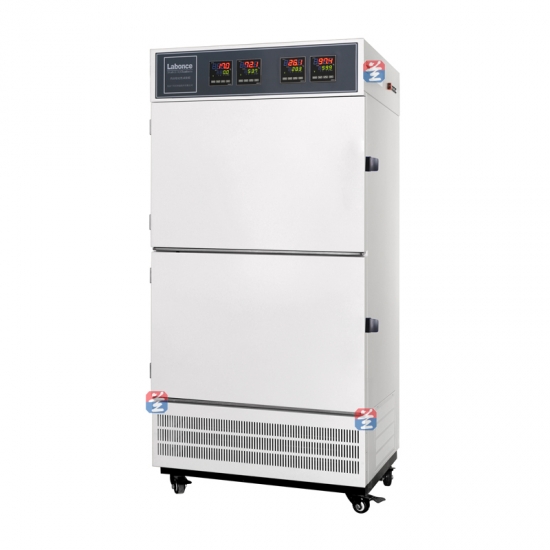                                      300CSD北京兰贝石恒温技术有限公司北京市昌平区中关村生命科学园电话：010-56545023   400-600-8767传真：010-56545070邮箱：66221981@163.com网站： www.lanbeishi.com联系人：罗先生 交货地点Destination:需方指定地点 付款方式Payment: 款到发货 交货期DeliveryDate:5-15个工作日 ⑷ 包装Packing:泡沫垫衬⑸ 运输费用Freightage:送货上门⑹ 保修期Guarantee:无偿保修期为到货后1年⑺ 售后服务AfterService:若设备出现故障，我方接到报修电话后24小时内提供解决方案⑻ 其它Others:产品名称型 号单 位数 量出厂价（元）优惠单价（元）备注药品稳定性试验箱(两箱）Labonce-300CSD台1药品稳定性试验箱(两箱）Labonce-520CSD台1药品稳定性试验箱(两箱)Labonce-620CSD台1发票16%专票16%专票16%专票16%专票16%专票16%专票名称技术要求数量药品稳定性试验箱内部容积:     320L~520L；控温范围:     15～65℃,控温波动:±0.5℃,温度偏差: ±2.0℃；控湿范围:     20～95%RH,控湿波动:±3.0%RH,湿度偏差: ±3.0%RH；光照范围：   光 照 范 围 ： 100 ～ 8000LUX ；照 度 偏 差 ： 4500±500LUX；光照记录：   配照度传感器，照度直接显示，配照度存储和打印系统 温湿控制器:  原装进口数显表控制器，感应灵敏，系统误差小；湿度传感器:  原装进口电容式湿度传感器,直接检测,无需维护；制冷压缩机:  两套原装进口全封闭压缩机，长寿命,低噪音；数据打印:    具备符合GMP要求的数据采集系统，标配针式打印机；数据存储:    U盘存储，能存储一年以上温度湿度值；现场报警:      现场温湿度偏差声光报警,独立超温报警；箱体材质:     内胆材质为镜面不锈钢304,外壳材质为优质钢板喷塑；双重保护:     配置双保险防干烧保护系统；配置独立超温保护系统,可自动切断电源；安全装置:     压缩机过热保护、压缩机超压保护、压缩机过载保护和风机过热保护。工作环境：  ＋5～35℃安装电源:     AC 220V±10%  50HZ； 远程报警:   可选配远程手机短信报警(带温湿度偏差报警、断电报警)；名称药品稳定性试验箱（两箱）药品稳定性试验箱（两箱）药品稳定性试验箱（两箱）药品稳定性试验箱（两箱）型号Labonce-300CSDLabonce-300CSDLabonce-520CSDLabonce-520CSD箱体标号ABAB控温范围10～65℃ 10～65℃ 10～65℃ 10～65℃ 控温波动±0.5℃±0.5℃±0.5℃±0.5℃温度偏差±2.0℃±2.0℃±2.0℃±2.0℃控湿范围20～95%RH20～95%RH20～95%RH20～95%RH湿度偏差±3%RH±3%RH±3%RH±3%RH可见光范围100～8000LUX变频可调，光照试验的总照度不低于1.2×106Lux·hrN/A100～8000LUX变频可调，光照试验的总照度不低于1.2×106Lux·hrN/A光源种类可见光N/A可见光N/A光源控制可见光独立变频控制N/A可见光独立变频控制N/A光照记录照度打印和存储N/A照度打印和存储N/A温湿控制方式平衡调温调湿方式 平衡调温调湿方式 平衡调温调湿方式 平衡调温调湿方式 制冷系统进口全封闭压缩机（两套DANFOSS-SECOP）节能环保型，低噪音 进口全封闭压缩机（两套DANFOSS-SECOP）节能环保型，低噪音 进口全封闭压缩机（两套DANFOSS-SECOP）节能环保型，低噪音 进口全封闭压缩机（两套DANFOSS-SECOP）节能环保型，低噪音 湿度传感器原装进口电容式湿度传感器（两套）高精度，长寿命 原装进口电容式湿度传感器（两套）高精度，长寿命 原装进口电容式湿度传感器（两套）高精度，长寿命 原装进口电容式湿度传感器（两套）高精度，长寿命 控制器进口数显表温湿度控制器（两套ST590）进口数显表温湿度控制器（两套ST590）进口数显表温湿度控制器（两套ST590）进口数显表温湿度控制器（两套ST590）数据打印两套针式微型打印机（记录的数据可长期保存,记录频率可调）白纸打印，非热敏，打印的间隔时间可以调整，比如1小时，2小时，最小的是2分钟 两套针式微型打印机（记录的数据可长期保存,记录频率可调）白纸打印，非热敏，打印的间隔时间可以调整，比如1小时，2小时，最小的是2分钟 两套针式微型打印机（记录的数据可长期保存,记录频率可调）白纸打印，非热敏，打印的间隔时间可以调整，比如1小时，2小时，最小的是2分钟 两套针式微型打印机（记录的数据可长期保存,记录频率可调）白纸打印，非热敏，打印的间隔时间可以调整，比如1小时，2小时，最小的是2分钟 数据备份两套U盘存储,能保存一年以上的电子文本数据,可参看全程曲线图谱两套U盘存储,能保存一年以上的电子文本数据,可参看全程曲线图谱两套U盘存储,能保存一年以上的电子文本数据,可参看全程曲线图谱两套U盘存储,能保存一年以上的电子文本数据,可参看全程曲线图谱测试点25℃ 60%RH,40℃ 75%RH（也可以设置其它点）25℃ 60%RH,40℃ 75%RH（也可以设置其它点）25℃ 60%RH,40℃ 75%RH（也可以设置其它点）25℃ 60%RH,40℃ 75%RH（也可以设置其它点）二重保护独立超温保护系统独立超温保护系统独立超温保护系统独立超温保护系统偏差报警温湿度上下限偏差报警温湿度上下限偏差报警温湿度上下限偏差报警温湿度上下限偏差报警远程报警可选配手机短信报警（需方自备移动手机卡一张，长期插在设备里）可选配手机短信报警（需方自备移动手机卡一张，长期插在设备里）可选配手机短信报警（需方自备移动手机卡一张，长期插在设备里）可选配手机短信报警（需方自备移动手机卡一张，长期插在设备里）工作环境温度＋5～35℃ ＋5～35℃ ＋5～35℃ ＋5～35℃ 内胆材质镜面不锈钢304 镜面不锈钢304 镜面不锈钢304 镜面不锈钢304 外壳材质钢板喷塑 钢板喷塑 钢板喷塑 钢板喷塑 水箱外置水箱 外置水箱 外置水箱 外置水箱 电源AC 220V±10% 50HZAC 220V±10% 50HZAC 220V±10% 50HZAC 220V±10% 50HZ安全装置压缩机过热、风机过热、超温、压缩机超压、过载、缺水保护 压缩机过热、风机过热、超温、压缩机超压、过载、缺水保护 压缩机过热、风机过热、超温、压缩机超压、过载、缺水保护 压缩机过热、风机过热、超温、压缩机超压、过载、缺水保护 最大功率（kW）2.52.53.03.0容积 (L)150150250250内部尺寸(mm)　W×D×H 680×500×460 680×500×460600×500×830600×500×830 外形尺寸(mm)
　W×D×H840×840×1880840×840×18801560×870×16501560×870×1650搁板(标配)2233箱体结构上箱下箱左箱右箱备注1请确认该型号试验箱的外形尺寸能够顺利通过电梯、楼道、门，实验室有足够的摆放空间请确认该型号试验箱的外形尺寸能够顺利通过电梯、楼道、门，实验室有足够的摆放空间请确认该型号试验箱的外形尺寸能够顺利通过电梯、楼道、门，实验室有足够的摆放空间请确认该型号试验箱的外形尺寸能够顺利通过电梯、楼道、门，实验室有足够的摆放空间备注2如试验中需要光照试验，可加配光照功能，两个箱体单独控制，相当于两台试验箱如试验中需要光照试验，可加配光照功能，两个箱体单独控制，相当于两台试验箱如试验中需要光照试验，可加配光照功能，两个箱体单独控制，相当于两台试验箱如试验中需要光照试验，可加配光照功能，两个箱体单独控制，相当于两台试验箱名称药品稳定性试验箱（两箱）药品稳定性试验箱（两箱）型号Labonce-620CSDLabonce-620CSD箱体标号AB控温范围10～65℃ 10～65℃ 控温波动±0.5℃±0.5℃温度偏差±2.0℃±2.0℃控湿范围20～95%RH20～95%RH湿度偏差±3%RH±3%RH可见光范围100～8000LUX变频可调，光照试验的总照度不低于1.2×106Lux·hrN/A光源种类可见光N/A光源控制可见光独立变频控制N/A温湿控制方式平衡调温调湿方式 平衡调温调湿方式 制冷系统进口全封闭压缩机（两套DANFOSS-SECOP）节能环保型，低噪音 进口全封闭压缩机（两套DANFOSS-SECOP）节能环保型，低噪音 湿度传感器原装进口电容式湿度传感器（两套）高精度，长寿命 原装进口电容式湿度传感器（两套）高精度，长寿命 控制器进口数显表温湿度控制器（两套ST590）进口数显表温湿度控制器（两套ST590）数据打印两套针式微型打印机（记录的数据可长期保存,记录频率可调）白纸打印，非热敏，打印的间隔时间可以调整，比如1小时，2小时，最小的是2分钟 两套针式微型打印机（记录的数据可长期保存,记录频率可调）白纸打印，非热敏，打印的间隔时间可以调整，比如1小时，2小时，最小的是2分钟 数据备份两套U盘存储,能保存一年以上的电子文本数据,可参看全程曲线图谱两套U盘存储,能保存一年以上的电子文本数据,可参看全程曲线图谱测试点25℃ 60%RH,40℃ 75%RH（也可以设置其它点）25℃ 60%RH,40℃ 75%RH（也可以设置其它点）二重保护独立超温保护系统 独立超温保护系统 偏差报警温湿度上下限偏差报警温湿度上下限偏差报警远程报警可选配手机短信报警（需方自备移动手机卡一张，长期插在设备里）可选配手机短信报警（需方自备移动手机卡一张，长期插在设备里）工作环境温度＋5～35℃ ＋5～35℃ 内胆材质镜面不锈钢304 镜面不锈钢304 外壳材质钢板喷塑 钢板喷塑 水箱外置水箱 外置水箱 电源AC 220V±10% 50HZAC 220V±10% 50HZ安全装置压缩机过热、风机过热、超温、压缩机超压、过载、缺水保护 压缩机过热、风机过热、超温、压缩机超压、过载、缺水保护 最大功率（kW）3.23.2容积 (L)300300内部尺寸(mm)　W×D×H 600×500×1000 600×500×1000外形尺寸(mm)
　W×D×H1560×870×18201560×870×1820搁板(标配)33箱体结构左箱右箱备注1请确认该型号试验箱的外形尺寸能够顺利通过电梯、楼道、门，实验室有足够的摆放空间请确认该型号试验箱的外形尺寸能够顺利通过电梯、楼道、门，实验室有足够的摆放空间备注2如试验中需要光照试验，可加配光照功能，两个箱体单独控制，相当于两台试验箱如试验中需要光照试验，可加配光照功能，两个箱体单独控制，相当于两台试验箱